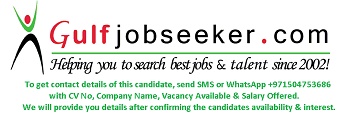   Gulfjobseeker.com CV No: 255388 E-mail: gulfjobseeker@gmail.comPERSONAL DATAPERSONAL DATAPERSONAL DATAPERSONAL DATAPERSONAL DATAPERSONAL DATASex:Date of Birth:Marital status:Languages:Sex:Date of Birth:Marital status:Languages:Sex:Date of Birth:Marital status:Languages:Sex:Date of Birth:Marital status:Languages:Sex:Date of Birth:Marital status:Languages:Male	30 01 1989SingleEnglish ,LugandaPERSONAL PROFILE SUMMARYPERSONAL PROFILE SUMMARYPERSONAL PROFILE SUMMARYPERSONAL PROFILE SUMMARYPERSONAL PROFILE SUMMARYPERSONAL PROFILE SUMMARYI am a diligent, flexible, self-motivated and reliable person with excellent interpersonal skills. I possess highly developed written and communication skills and undertake whatever assignment before me with integrity. I value continuous learning of new skills. I enjoy and work well in a team environment valuing the input of every team member; however, I am also able to work under minimum supervision with the aim of always achieving and exceeding set targets.I am proficient in the use of the following computer and software applications : Microsoft Word, Excel, and am familiar with the Internet.Am fluent in English both oral and written.I am a diligent, flexible, self-motivated and reliable person with excellent interpersonal skills. I possess highly developed written and communication skills and undertake whatever assignment before me with integrity. I value continuous learning of new skills. I enjoy and work well in a team environment valuing the input of every team member; however, I am also able to work under minimum supervision with the aim of always achieving and exceeding set targets.I am proficient in the use of the following computer and software applications : Microsoft Word, Excel, and am familiar with the Internet.Am fluent in English both oral and written.I am a diligent, flexible, self-motivated and reliable person with excellent interpersonal skills. I possess highly developed written and communication skills and undertake whatever assignment before me with integrity. I value continuous learning of new skills. I enjoy and work well in a team environment valuing the input of every team member; however, I am also able to work under minimum supervision with the aim of always achieving and exceeding set targets.I am proficient in the use of the following computer and software applications : Microsoft Word, Excel, and am familiar with the Internet.Am fluent in English both oral and written.I am a diligent, flexible, self-motivated and reliable person with excellent interpersonal skills. I possess highly developed written and communication skills and undertake whatever assignment before me with integrity. I value continuous learning of new skills. I enjoy and work well in a team environment valuing the input of every team member; however, I am also able to work under minimum supervision with the aim of always achieving and exceeding set targets.I am proficient in the use of the following computer and software applications : Microsoft Word, Excel, and am familiar with the Internet.Am fluent in English both oral and written.I am a diligent, flexible, self-motivated and reliable person with excellent interpersonal skills. I possess highly developed written and communication skills and undertake whatever assignment before me with integrity. I value continuous learning of new skills. I enjoy and work well in a team environment valuing the input of every team member; however, I am also able to work under minimum supervision with the aim of always achieving and exceeding set targets.I am proficient in the use of the following computer and software applications : Microsoft Word, Excel, and am familiar with the Internet.Am fluent in English both oral and written.I am a diligent, flexible, self-motivated and reliable person with excellent interpersonal skills. I possess highly developed written and communication skills and undertake whatever assignment before me with integrity. I value continuous learning of new skills. I enjoy and work well in a team environment valuing the input of every team member; however, I am also able to work under minimum supervision with the aim of always achieving and exceeding set targets.I am proficient in the use of the following computer and software applications : Microsoft Word, Excel, and am familiar with the Internet.Am fluent in English both oral and written.EDUCATION SUMMARYEDUCATION SUMMARYEDUCATION SUMMARYEDUCATION SUMMARYEDUCATION SUMMARYEDUCATION SUMMARYD.WORK EXPEREINCE:April 2014 To date Al Sahraa group of companies- Abu Dhabi Security officer, where i;Control access for both people and vehicles entering the premisesConduct patrolling on routines basisEnsure  safety of the premises and people at workplaceReporting incidences and ,near misses and identification of hazards 2010-2012 Non profitable organisation Durban-South Africa , Kenya - Nakuru and NairobiSocial worker where i; Used to reach out to people (mostly vulnerable)Share courageous messages with them and also engaged in community service. And involving in other sorts of humanitarian activitiesWORK EXPEREINCE:April 2014 To date Al Sahraa group of companies- Abu Dhabi Security officer, where i;Control access for both people and vehicles entering the premisesConduct patrolling on routines basisEnsure  safety of the premises and people at workplaceReporting incidences and ,near misses and identification of hazards 2010-2012 Non profitable organisation Durban-South Africa , Kenya - Nakuru and NairobiSocial worker where i; Used to reach out to people (mostly vulnerable)Share courageous messages with them and also engaged in community service. And involving in other sorts of humanitarian activitiesWORK EXPEREINCE:April 2014 To date Al Sahraa group of companies- Abu Dhabi Security officer, where i;Control access for both people and vehicles entering the premisesConduct patrolling on routines basisEnsure  safety of the premises and people at workplaceReporting incidences and ,near misses and identification of hazards 2010-2012 Non profitable organisation Durban-South Africa , Kenya - Nakuru and NairobiSocial worker where i; Used to reach out to people (mostly vulnerable)Share courageous messages with them and also engaged in community service. And involving in other sorts of humanitarian activitiesWORK EXPEREINCE:April 2014 To date Al Sahraa group of companies- Abu Dhabi Security officer, where i;Control access for both people and vehicles entering the premisesConduct patrolling on routines basisEnsure  safety of the premises and people at workplaceReporting incidences and ,near misses and identification of hazards 2010-2012 Non profitable organisation Durban-South Africa , Kenya - Nakuru and NairobiSocial worker where i; Used to reach out to people (mostly vulnerable)Share courageous messages with them and also engaged in community service. And involving in other sorts of humanitarian activitiesWORK EXPEREINCE:April 2014 To date Al Sahraa group of companies- Abu Dhabi Security officer, where i;Control access for both people and vehicles entering the premisesConduct patrolling on routines basisEnsure  safety of the premises and people at workplaceReporting incidences and ,near misses and identification of hazards 2010-2012 Non profitable organisation Durban-South Africa , Kenya - Nakuru and NairobiSocial worker where i; Used to reach out to people (mostly vulnerable)Share courageous messages with them and also engaged in community service. And involving in other sorts of humanitarian activitiesCOMPETENCE & SKILLSCOMPETENCE & SKILLSCOMPETENCE & SKILLSCOMPETENCE & SKILLSCOMPETENCE & SKILLSCOMPETENCE & SKILLSwith my level of flexibility I  have a desire to work in any of the falling  job position's belowsecurityAny hospitalityData entryAny kind of labour that require skill perfect..Computer literate with a cosmic clued-up knowledge of the Ms Word, Excel, PowerPoint and access.I am flexible and able to juggle multiple tasks simultaneously. I have a will to take on new and varied projects and ability to handle changing priorities and beat deadlines. with my level of flexibility I  have a desire to work in any of the falling  job position's belowsecurityAny hospitalityData entryAny kind of labour that require skill perfect..Computer literate with a cosmic clued-up knowledge of the Ms Word, Excel, PowerPoint and access.I am flexible and able to juggle multiple tasks simultaneously. I have a will to take on new and varied projects and ability to handle changing priorities and beat deadlines. HOBBIESHOBBIESHOBBIESHOBBIESHOBBIESHOBBIESReading travelingmaking friendsReading travelingmaking friendsReading travelingmaking friendsReading travelingmaking friends